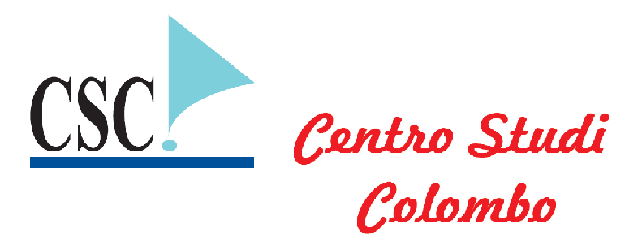 La chimica dei viventi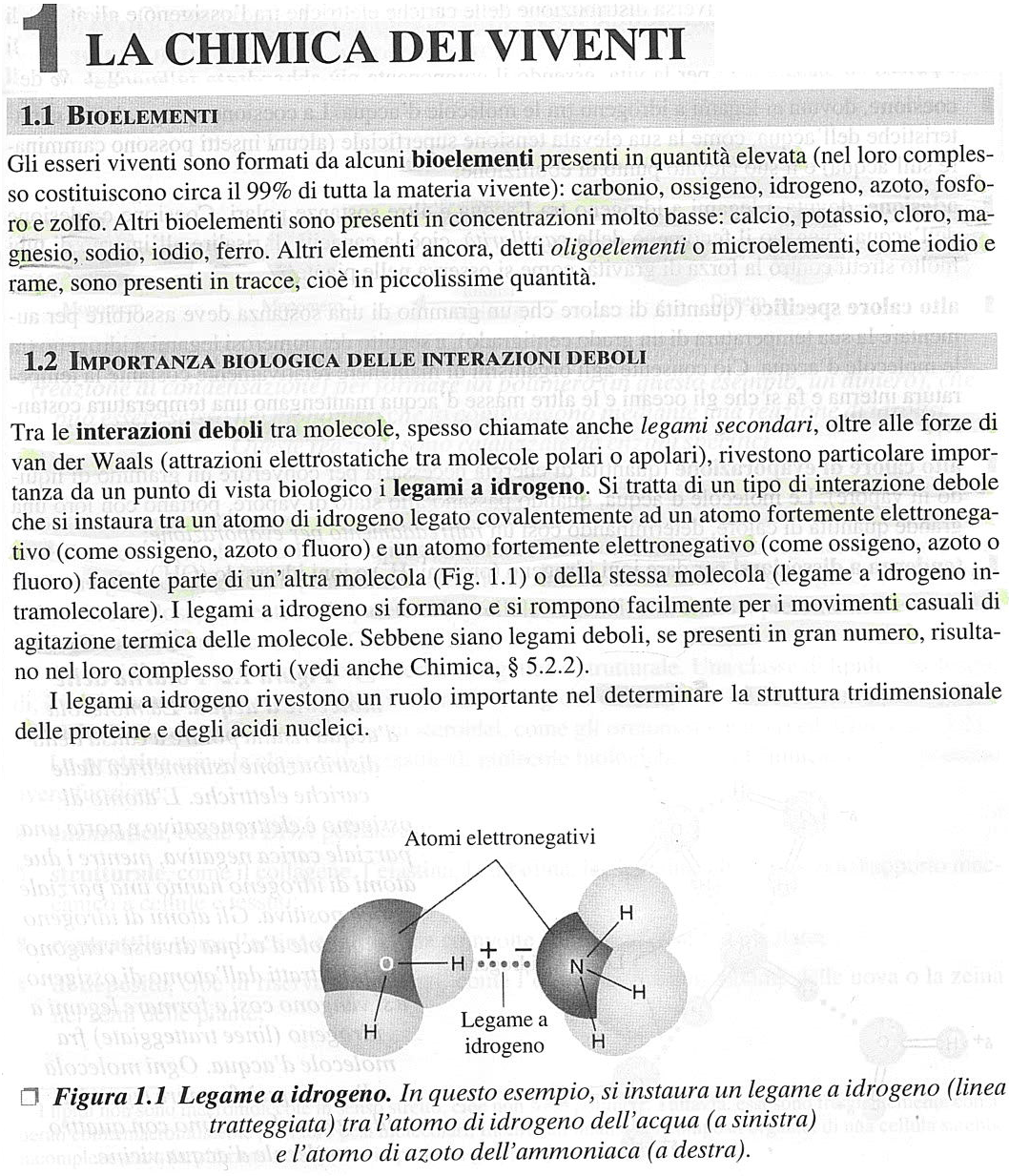 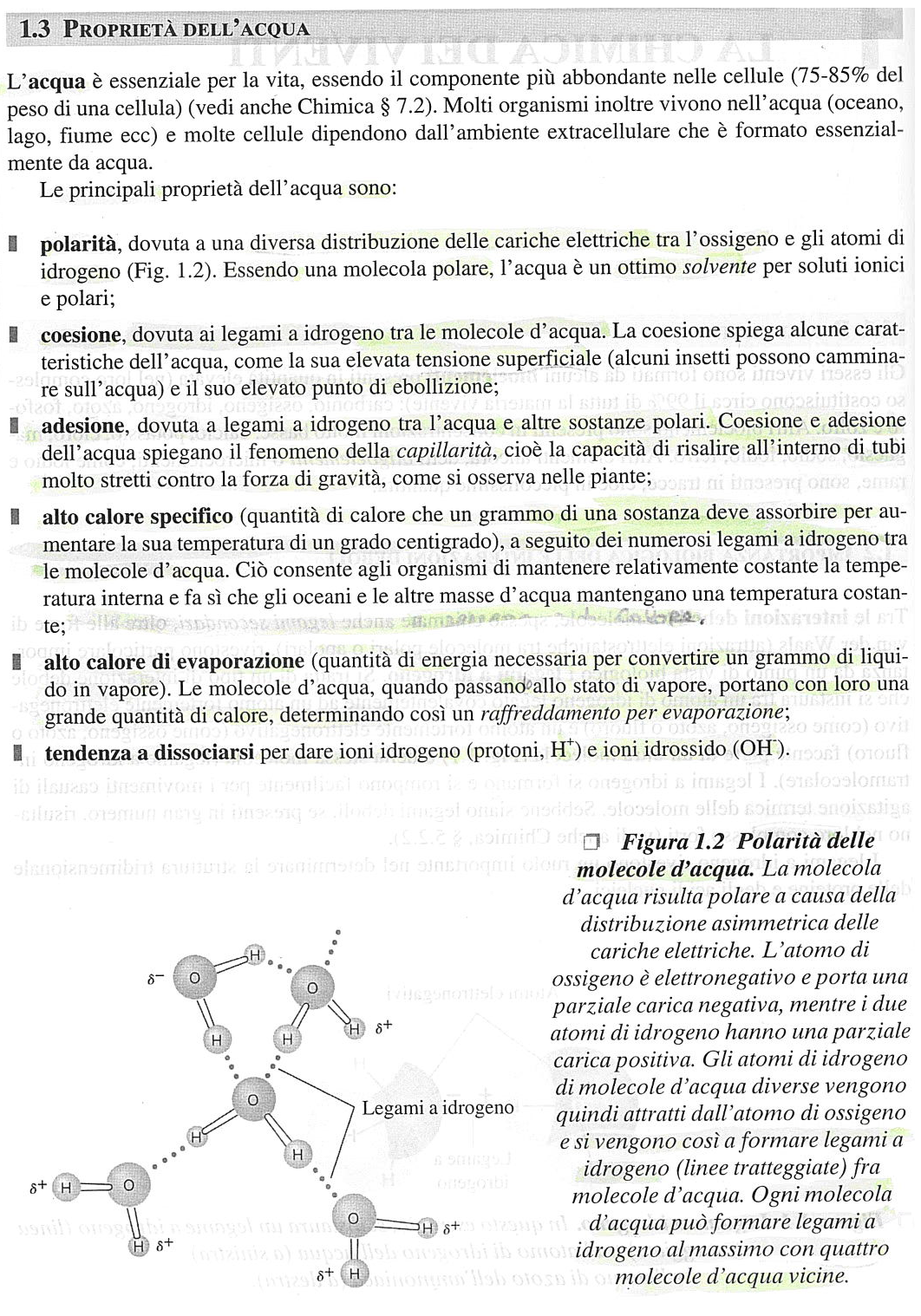 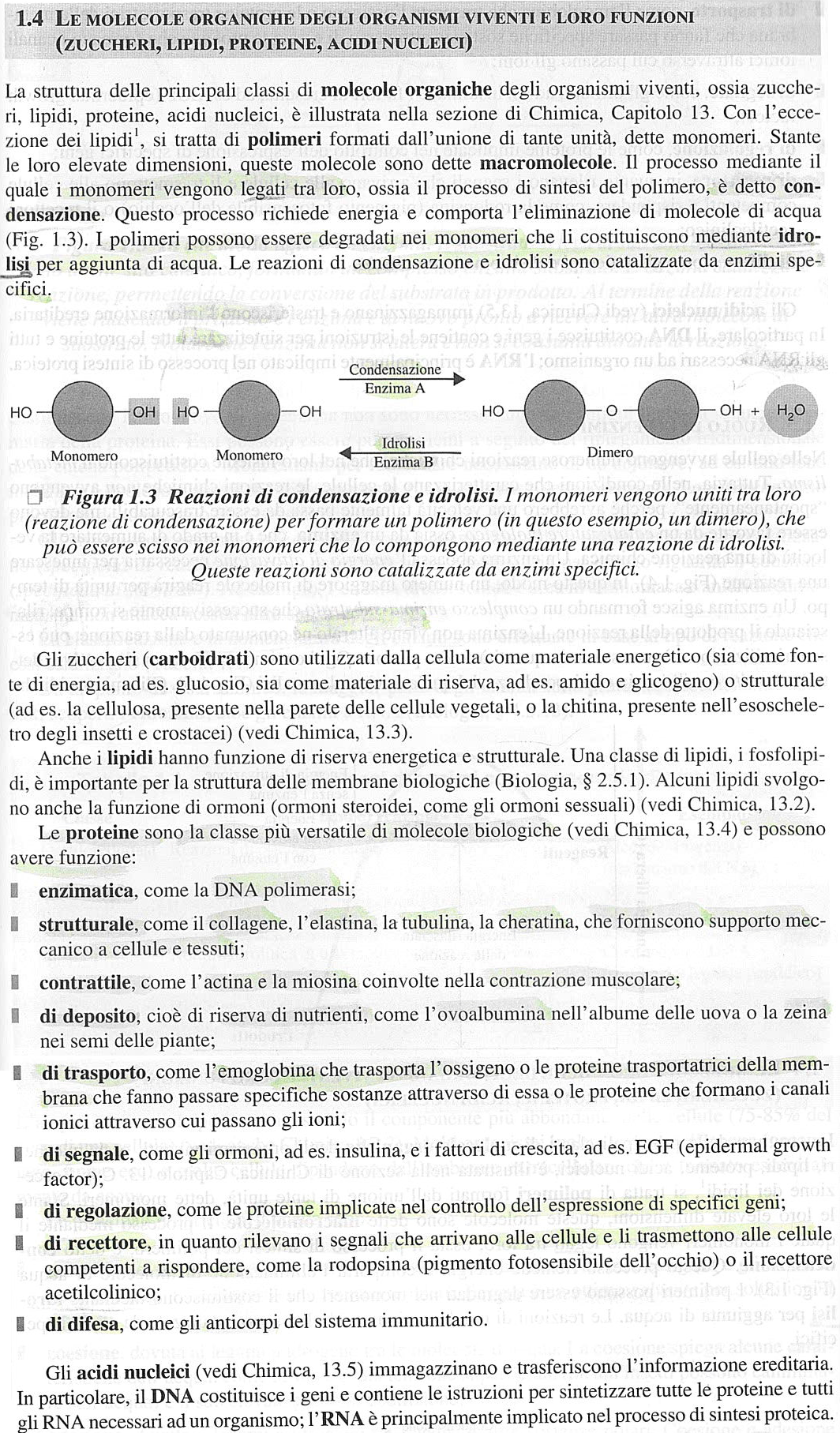 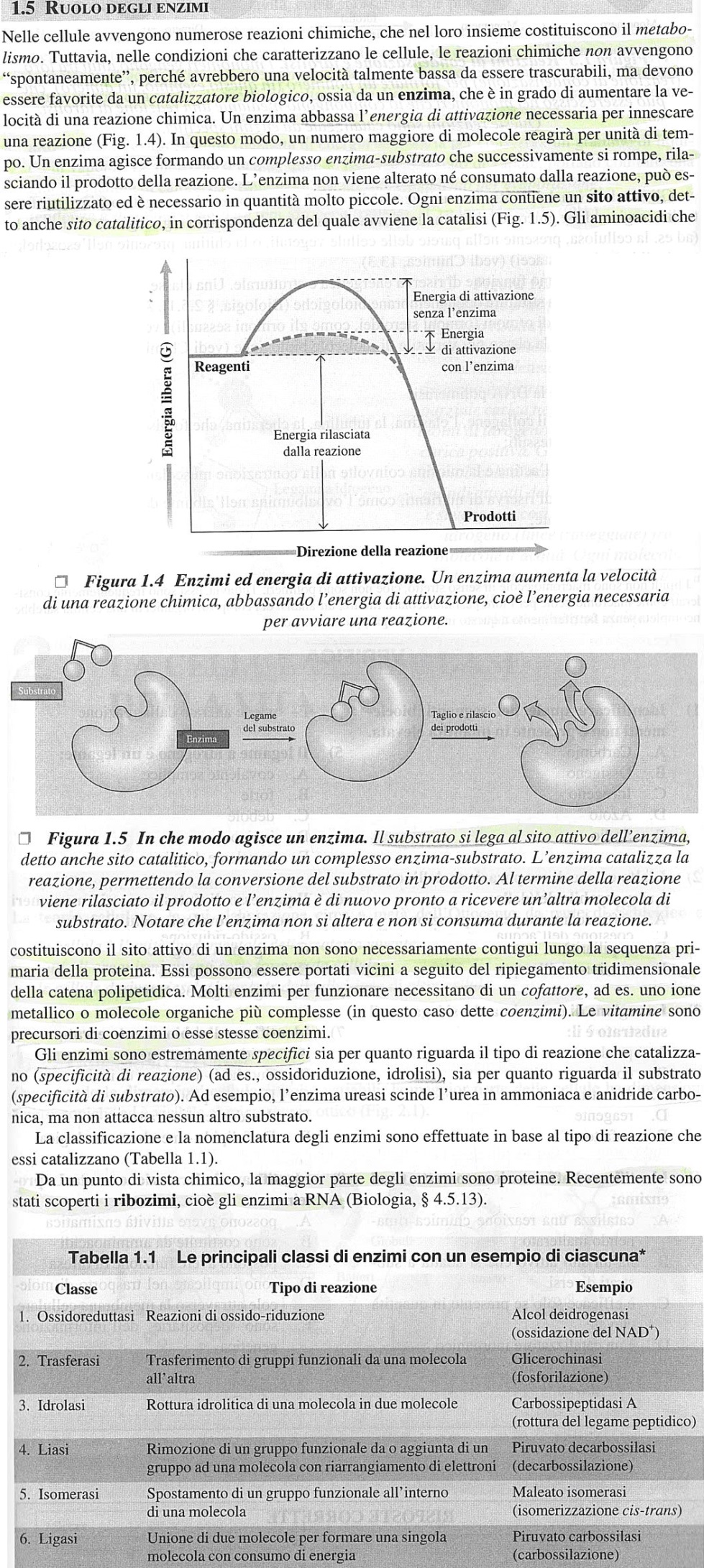 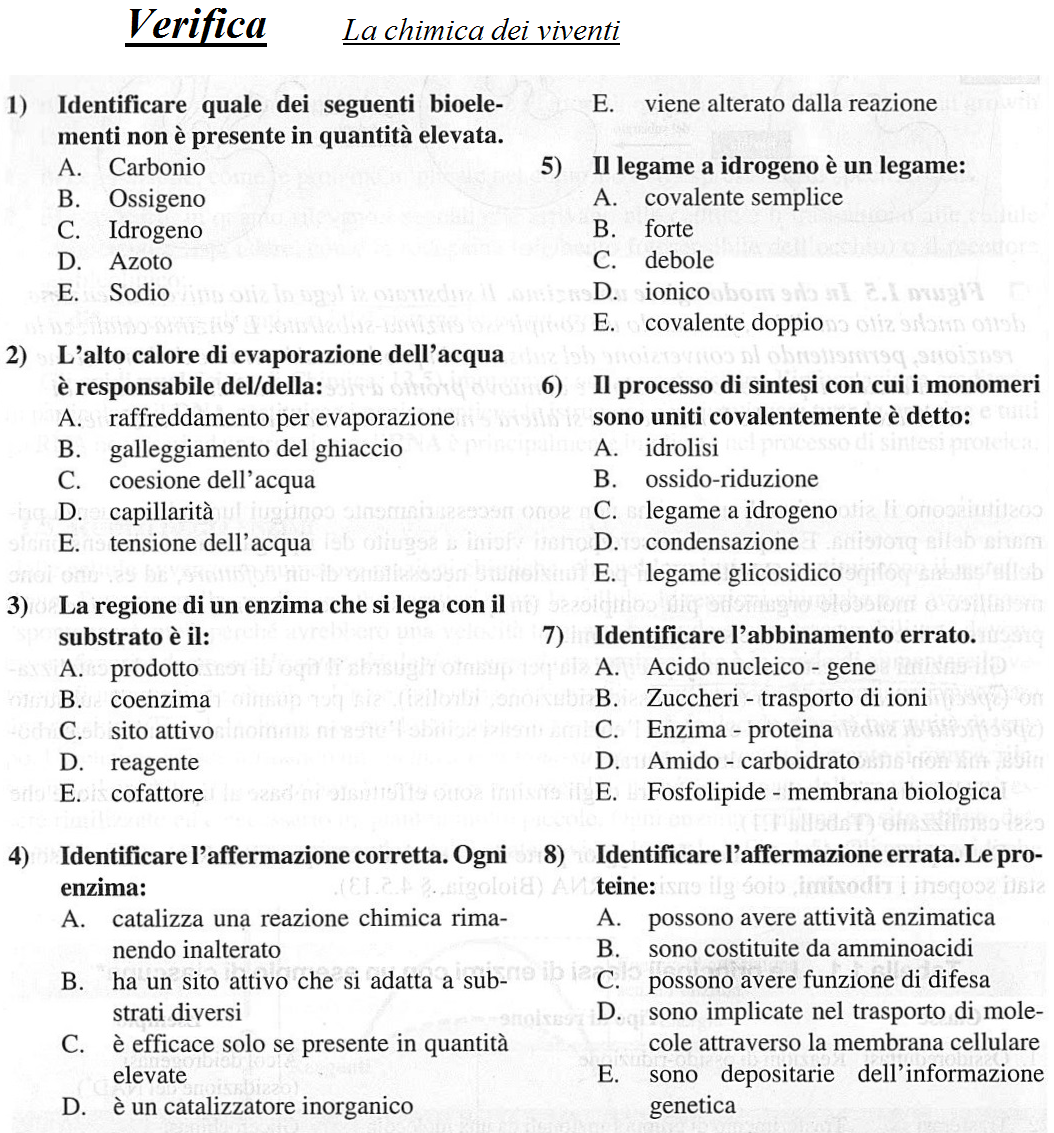 